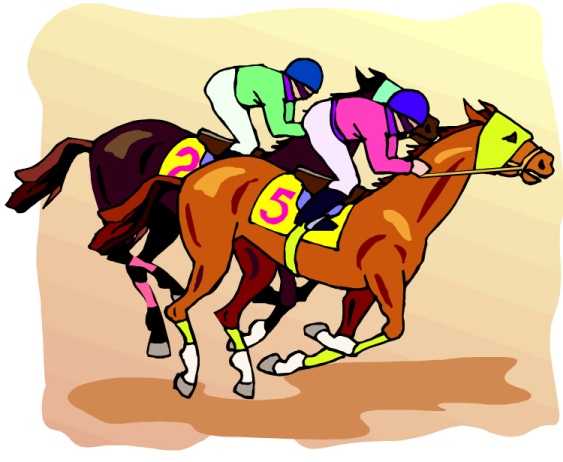 TROY CYO CENTER FUNRAISERNITE AT THE RACESSATURDAY March 23rdAT THE TROY CYO CENTER237 4TH STREETTROY NY 12180DOORS OPEN AT 6PM$10.00 BUYS YOU HORSE & YOUR ADMISSION THAT EVENINGWINNING HORSE WINS $40.00FREE BEVERAGES, GAMES OF CHANCE, POPCORN, PIZZA. PULL TABS, BETTING WINDOWS, little hot dogs, CHINESE AUCTION..FEEL FREE TO BRING YOUR OWN BEVERAGES & FOOD.FOR TICKETS & MORE INFO PLEASE CONTACT THE CYO CENTER 518-274-2630 OR KELLY 518-495-1583ID# 22 220 3966 TROY YOUTH ASSOC  INC